« 07»  мая  2018 								      		№  152                                                                                                                             В целях приведения муниципального нормативного правового акта в соответствие с действующим законодательством,  руководствуясь  Уставом  поселка Березовка,  ПОСТАНОВЛЯЮ:1. Внести в Постановление Администрации поселка Березовка от 13.09.2017 № 446 «Об утверждении административного регламента о предоставлении муниципальной услуги по принятию решения о подготовке и утверждению документации по планировке территории»   следующие  изменения:1.1 Пп. 5 п. 2.3 Административного регламента  изложить в следующей редакции: Федеральный закон от 24.07.2007 № 221-ФЗ «О кадастровой деятельности».  2. Контроль над  исполнением постановления оставляю за собой.3.Настоящее Постановление вступает в силу со дня  опубликования в  газете «Пригород», подлежит размещению на официальном сайте (www.pgt-berezovka.ru). Глава  поселка                                                                  	                  С.А. Суслов         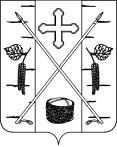 АДМИНИСТРАЦИЯ ПОСЕЛКА БЕРЕЗОВКАБЕРЕЗОВСКОГО РАЙОНА КРАСНОЯРСКОГО КРАЯПОСТАНОВЛЕНИЕп. Березовка«О внесении изменений в Постановление Администрации поселка Березовка от 13.09.2017 № 446 «Об утверждении административного регламента о предоставлении муниципальной услуги по принятию решения о подготовке и утверждению документации по планировке территории»